KATA PENGANTAR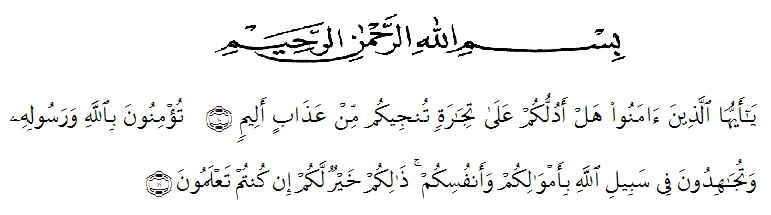 Artinya:“Hai orang-orang yang beriman, sukakah kamu aku tunjukkan suatu perniagaan yang dapat menyelamatkanmu dari azab yang pedih?10. (yaitu) kamu beriman kepada Allah dan RasulNya dan berjihad di jalan Allah dengan harta dan jiwamu. Itulah yang lebih baik bagimu, jika kamu mengetahui11.” (QS. Ash-Shaff : 10-11).Dengan memanjatkan puji syukur kehadirat Allah SWT yang telah melimpahkan rahmat dan hidayah-Nya, sehingga penulis dapat menyelesaikan proposal seminar dalam waktu yang telah ditentukan. Proposal penelitian yang ditulis oleh penulis berjudul “Analisis Penerapan Good Governance Business Syari’ah Terhadap Islamicity Financial Performance Index Bank Syari’ah Di Indonesia”.Akhirnya penulis berharap semoga proposal penelitian ini dapat bermanfaat bagi pihak yang memerlukan. Penulis mengucapkan terima kasih kepada semua pihak yang telah memberikan masukan sehingga proposal ini selesai. Oleh karena itu, pada bagian ini penulis ingin menyampaikan terima kasih dan penghargaan yang sebesar-besarnya kepada :Bapak H. Hardi Mulyono, SE, M.AP, selaku Rektor Universitas Muslim Nusantara Al Washliyah Medan.Bapak Alistraja Dison Silalahi, SE, M.Si sebagai pembimbing I (satu) yang telah memberikan dorongan dan semangat kepada penulis selama penyelesaian skripsi ini.Bapak Reza Hanafi Lubis, SE, M.Si selaku Kepala Program Studi Akuntansi dan sebagai pembimbing II (dua) dalam memberikan doa serta dorongan dan semangat kepada penulis selama penyelesaian proposal penelitian ini. Kepada Ayahanda, Ibunda, Abang, Kakak dan Adik tercinta yang sabar senantiasa memberikan doa dengan penuh keikhlasan dan semangat kepada penulis selama kuliah hingga penyelesaian proposal penelitian ini.Seluruh Staff Pengajar dan Pegawai di Fakultas Ekonomi Jurusan Akuntansi Universitas Muslim Nusantara Al-washliyah Medan.Teman-teman Mahasiswa/i Akuntansi yang tidak bisa disebutkan namanya satu persatu yang mana telah membantu dan memberikan dorongan kepada penulis selama meneyelesaikan proposal penelitian ini.Sebagaimana layaknya seorang manusia, dengan menyadari masih terdapat kekurangan dalam penyajian dan penulisan proposal ini mengingat keterbatasan waktu, biaya, tenaga, kemampuan dan pengetahuan. Untuk itu dengan segala kerendahan hati mengharapkan kritik dan saran dari berbagai pihak yang bersifat membangun demi kesempurnaan proposal ini sesuai dengan permasalahan yang dikemukakan.Akhir kata semoga proposal ini dapat bermanfaat dan dapat diterima oleh semua pembaca sebagai sumbangan ilmiah bagi para pembaca khususnya dapat memenuhi maksud penulisannya.                                                                          Medan,   April 2018                                                                                      Penyusun                                                                                      Khairun Najmi Tbn                                                                                      NPM. 143224135